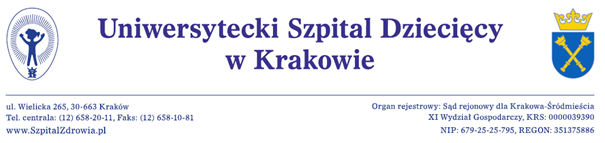 Kraków dnia 27.02.2019rDotyczy: EZP-271-2-80/2018 pismo 1 Działając na podstawie przepisu art. 38 ust. 4 w zw. z art. 10a ust. 1 ustawy z dnia 29 stycznia 2004r., Prawo zamówień publicznych, Zamawiający – Uniwersytecki Szpital Dziecięcy w Krakowie, informuje że w postępowaniu o udzielenie zamówienia publicznego na dostawę preparatów do sporządzania żywienia pozajelitowego nr postepowania EZP-271-2-80/2018 prowadzonym w trybie przetargu nieograniczonego o wartości powyżej kwot określonych w przepisach wydanych na podstawie art. 11 ust. 8 ustawy, zmienia treść Specyfikacji Istotnych Warunków Zamówienia w następujący sposób:Zamawiający modyfikuje SIWZ w Rozdziale XVI. MIEJSCE ORAZ TERMIN SKŁADANIA I OTWARCIA OFERT powinno być: Ofertę należy złożyć na Platformie e- Zamawiający  pod adresem:   https://usdk.ezamawiajacy.pl/servlet/HomeServlet  do dnia 01.04.2019 r. do godz. 10.00Sesja otwarcia ofert  wczytanych na Platformie zakupowej nastąpi dnia 01.04.2019 r. od godz. 11.00 w siedzibie zamawiającego pok. 2H-06b – Sekcja ds. Zamówień Publicznych.  W załączeniu poprawiony. Pozostałe postanowienia SIWZ pozostają bez zmian.Wprowadzone  zmiany   niniejszym  pismem  są integralną częścią SIWZ. Wykonawca zobowiązany jest uwzględnić powyższe zmiany sporządzając ofertę.Z poważaniemZ-ca Dyrektora ds. Lecznictwalek. med. Andrzej Bałaga 